               KАРАР                                                                 РЕШЕНИЕ        О  назначении публичных слушаний по проекту решения о бюджете Сельского поселения Качегановский сельсовет муниципального района Миякинский район Республики Башкортостан на 2020 год и на плановый период 2021-2022 годов        В соответствии с Федеральным законом от 06.10.2006 года № 131- ФЗ  «Об общих принципах организации местного самоуправления в Российской Федерации», Положением о бюджетном процессе в сельском поселении Качегановский сельсовет муниципального района Миякинский район Республики Башкортостан, Положением «О порядке и организации публичных слушаний», Совет сельского поселения Качегановский сельсовет муниципального района Миякинский район Республики Башкортостан  р е ш и л :       1.Назначить публичные слушания по проекту решения «О бюджете сельского поселения Качегановский сельсовет муниципального района Миякинский район Республики Башкортостан на 2020 год и на плановый период 2021-2022 годов» на 3 декабря 2019 года в 15 часов в селе Качеганово в здании сельского дома культуры по адресу: с. Качеганово, ул. Шоссейная, д. 18.       2.Организацию и проведение публичных слушаний возложить на комиссию Совета по подготовке проекта решения «О бюджете Сельского поселения Качегановский сельсовет муниципального района Миякинский район Республики Башкортостан на 2020 год и на плановый период 2021-2022 годов».        3.Установить, что письменные предложения жителей сельского поселения Качегановский сельсовет муниципального района Миякинский район Республики Башкортостан по проекту решения «О бюджете Сельского поселения Качегановский сельсовет муниципального района Миякинский район Республики Башкортостан на 2020 год и на плановый период 2021-2022 годов» направляются в Совет (по адресу: с. Качеганово, ул. Шоссейная, 18)  в период со дня обнародования настоящего Решения до  22 ноября 2019 года.4.Обнародовать настоящее решение 15 ноября 2019 года  на информационном стенде в здании администрации сельского поселения и в сети «Интернет».Глава сельского поселения                               		            Г.Р.Кадырова	с.Качеганово14.11.2019 года  № 23Башkортостан РеспубликаhыМиeкe районы муниципаль районыныn Кoсoгeн ауыл советы ауыл билeмehе 		Советы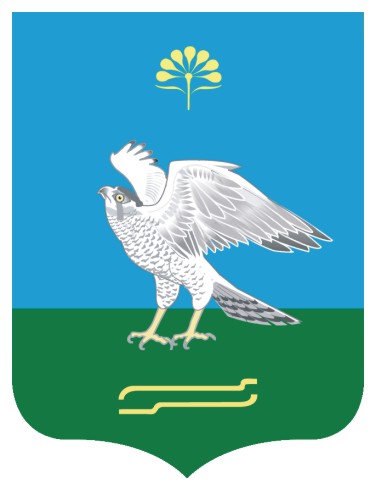 Совет сельского поселения Качегановский сельсовет муниципального района Миякинский район Республики БашкортостанБашkортостан РеспубликаhыМиeкe районы муниципаль районыныn Кoсoгeн ауыл советы ауыл билeмehе 		СоветыСовет сельского поселения Качегановский сельсовет муниципального района Миякинский район Республики Башкортостан